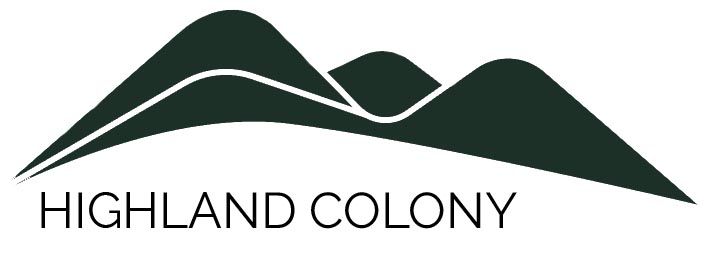 Board of Directors Agenda  |  |  Greg Pitman, Pres. | Bob Flect, Treas. | Bob Fitzpatrick, Sec.  | Kate Coupe  | Jan Panagoulis  |  and Call to OrderGreg PitmanApproval of Minutes of the last MeetingMotion to ApproveSecondGreg PitmanReportsPresident’s Report (attached)Treasurer’s Report (attached)Management Report (attached)Committee Report (attached)Old BusinessGreg PitmanBob FleckNew BusinessAgenda Item 1Agenda Item 2Agenda Item 3